Home learning timetable – Year 2 MondayTuesdayWednesdayThursdayFridayVirtual Check in(teams) Virtual Check in(teams)Virtual Check in(teams)Virtual Check in(teams)Virtual Check in(teams)English – Reading skills English –See resources belowEnglish –See resources belowEnglish –See resources belowEnglish –See resources belowTake a break, have a snack!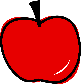 Take a break, have a snack!Take a break, have a snack!Take a break, have a snack!Take a break, have a snack!Maths – See resources belowMaths – See resources belowMaths –  See resources belowMaths –  See resources belowMaths –  See resources belowLunch time!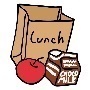 Lunch time!Lunch time!Lunch time!Lunch time!Science – See lesson belowProject activity – choose from grid below Project – See lesson belowReading Comprehension -  See resources belowProject activity – choose from grid below Now it’s your active hour. Get moving!Reading or sharing a book  for 15 minutes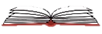 Now it’s your active hour. Get moving!Virtual Guided reading in groups. Now it’s your active hour. Get moving!